Table A. Recruitment Matrix: High School Aged Adolescents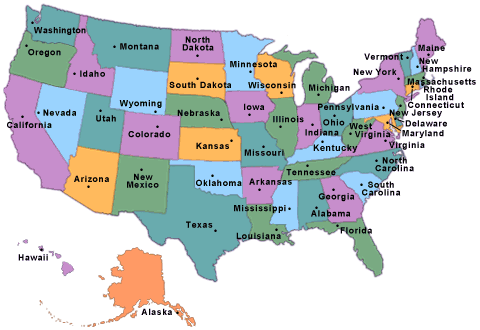 Round 1ActualRound 2ActualRound 3ActualTotal GenderGenderGenderGenderGenderGenderGenderGenderMaleMin. 3Min. 3Min. 3FemaleMin. 3Min. 3Min. 3AgeAgeAgeAgeAgeAgeAgeAge14-15Min. 3Min. 3Min. 316-17Min. 3Min. 3Min. 3Geographic (TBD-based on locations targeted through Craigslist ads)Geographic (TBD-based on locations targeted through Craigslist ads)Geographic (TBD-based on locations targeted through Craigslist ads)Geographic (TBD-based on locations targeted through Craigslist ads)Geographic (TBD-based on locations targeted through Craigslist ads)Geographic (TBD-based on locations targeted through Craigslist ads)Geographic (TBD-based on locations targeted through Craigslist ads)Geographic (TBD-based on locations targeted through Craigslist ads)1Min. 2Min. 2Min. 22Min. 2Min. 2Min. 23Min. 2Min. 2Min. 24Min. 2Min. 2Min. 2In a current relationship (for longer than 3 months) or in a relationship that lasted 3+ months at some point in the last year  In a current relationship (for longer than 3 months) or in a relationship that lasted 3+ months at some point in the last year  In a current relationship (for longer than 3 months) or in a relationship that lasted 3+ months at some point in the last year  In a current relationship (for longer than 3 months) or in a relationship that lasted 3+ months at some point in the last year  In a current relationship (for longer than 3 months) or in a relationship that lasted 3+ months at some point in the last year  In a current relationship (for longer than 3 months) or in a relationship that lasted 3+ months at some point in the last year  In a current relationship (for longer than 3 months) or in a relationship that lasted 3+ months at some point in the last year  In a current relationship (for longer than 3 months) or in a relationship that lasted 3+ months at some point in the last year  YesMin. 3Min. 3Min. 3NoMin. 3Min. 3Min. 3Family IncomeFamily IncomeFamily IncomeFamily IncomeFamily IncomeFamily IncomeFamily IncomeFamily IncomeUnder or at  200% FPLMin. 3Min. 3Min. 3> 200% FPLMin. 3Min. 3Min. 3Ethnicity Ethnicity Ethnicity Ethnicity Ethnicity Ethnicity Ethnicity Ethnicity BlackMin. 2Min. 2Min. 2HispanicMin. 2Min. 2Min. 2WhiteMax. 3Max. 3Max. 3OtherN/AN/AN/ATotal6-96-96-9